Date: February 14 & 18, 2020In your journal record the following:DRAWING ENTRY #9:Reflective Writing:  Look at the ink landscape below.  What score would you give it according to the criteria listed on your task sheet.  Announcements/Reminders:      Ink Landscapes due NEXT TIME!Today’s Objective:  Gesture drawing (football player)Watch clipWork on Ink LandscapeHomework: In your sketchbook do a 20-30 minute observational drawing of something you like to eat or drink (use the Look, Hold, Draw method). 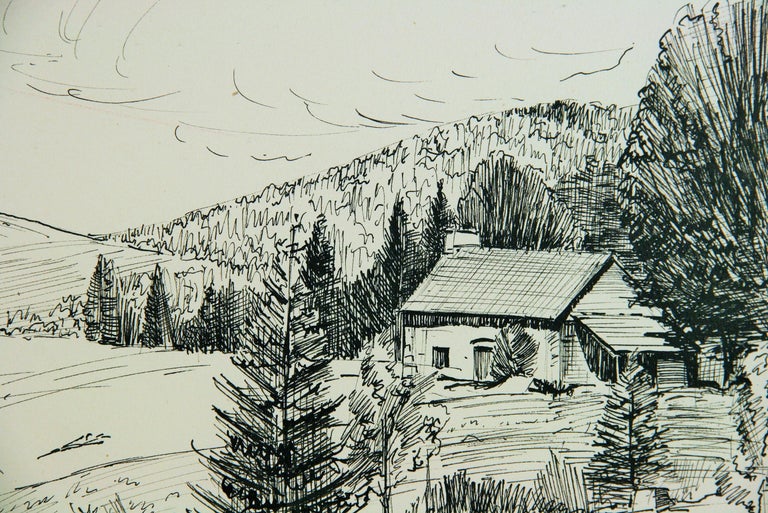 Reference photo shows a variety of textures. (10 points possible)Ink textures are interesting, well done and show a variety of textures. (10 points possible)Texture lines show light and shadow areas. (10 points possible)Lighting (shadows, highlights, reflections and cast shadows) are consistent throughout the drawing. (10 points possible)Project shows time and effort and the workmanship is acceptable. (10 points possible)